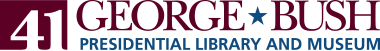 Junior Docent Application 2017The George Bush Presidential Library and Museum is responsible for preserving President Bush’s official records, personal papers, and museum artifacts for use in research and exhibit. The Library and Museum is involved in educational programs and participation in innovative programs utilizing the resources of Texas A&M University, and the talent and energy of the citizens of the Brazos Valley. The George Bush Presidential Library and Museum tells the story of the life and times of its namesake. On a larger scale, this Library and Museum also focuses on American history with an emphasis on post-World War II history and the office of the presidency. It takes many people to accomplish this mission. The professional staff of the museum will form a partnership with a dedicated team of volunteers. The Library encourages the involvement and participation of student interns and volunteers to carry out its mission. The Library and Museum is committed to creating an environment in which its staff, volunteers, and interns may reach their full potential as it relates to our mission.Who is eligible to be a student volunteer?Positions are open to students who meet the qualifications outlined below, without regard to race, religion, gender, sexual orientation, national origin, age or disability. Junior Docents must be 13 years of age or older.What are the qualities of a Bush Library student volunteer?DEDICATION to the Library & Museum’s mission. OPEN MINDEDNESS AND PATIENCE to work with a diverse staff, fellow students, and public. INTEGRITY to represent the institution and oneself with the highest standards. COMMITMENT to your designated work area and scheduled shift.What events do Junior Docents help with?Primarily, Junior Docents help with the Summer Camp program. They serve as “camp counselors” by helping with crafts, tours and all other camp activities. Junior Docents also assist with a variety of events throughout the year – Annual Easter Celebration, Night at the Museum Halloween event and Holidays in the Rotunda.Junior Docent Application 2017First and Last Name: __________________________________________Address (Street and Apartment Number, City, and Zip Code):Telephone Number: ______________________ 		E-mail: ___________________________________Date of Birth (Month/Day/Year): _________________________ References: Please submit one letter of recommendation from a teacher and list two additional adult references. The additional references do not have to be teachers.First and Last Name of Reference and Daytime Phone Number: _________________________________________________________________________First and Last Name of Reference and Daytime Phone Number: In Case of Emergency (First and Last Name, Telephone Number, and Relationship to Docent): Experience: Please briefly describe any paid and/or unpaid work experience on a separate sheet of paper and attach it to this application. Please circle any of the skills you possess below: Typing			Filing			Telephone Receptionist 	Experience with ChildrenResearch		Sign Language	Computers			Computer Software Audiovisual Equipment 			Working with the Public	Other (specify below) Please specify other skills: __________________________________________________________________________________________Foreign Languages: Please specify any foreign languages in which you are proficient Please list any special interests or hobbies: __________________________________________________________________________________________Summer Availability: Please circle when you would be available to serve as a docent. Summer Camp 2017 will take place only on Monday-Thursdays. Mornings (8:45 a.m. – 12:00 p.m.) 	Monday	Tuesday	Wednesday	Thursday Afternonons (12:00 p.m. -4:00 p.m.)  Monday	Tuesday	Wednesday	Thursday Full Days (8:45 a.m.-4:00 p.m.) 	Monday	Tuesday	Wednesday	Thursday  1 Hour Lunch Break will be included for full day docents. Will there be any conflict between your commitment to the Library and Museum and your other activities this summer?____________________________________________________________________________________________________________________________________________________________________________________On a separate sheet of paper: (1) please explain why you would like to be a Junior Docent at the Bush Library and Museum and (2) describe what you think best qualifies you to be a Junior Docent with the Bush Library and Museum.Signature:__________________________________________Date: _____________________________________________Please complete this application and return by May 19, 2017 to:Heather Bright  Summer Camp Coordinator1000 George Bush Drive West College Station, TX 77845 Email: bush.education@nara.gov 	Fax: 979-691-4050		Phone: (979) 324-7866LanguageOral or Written or BothLevelExec                Good            Fair Exec                Good            Fair